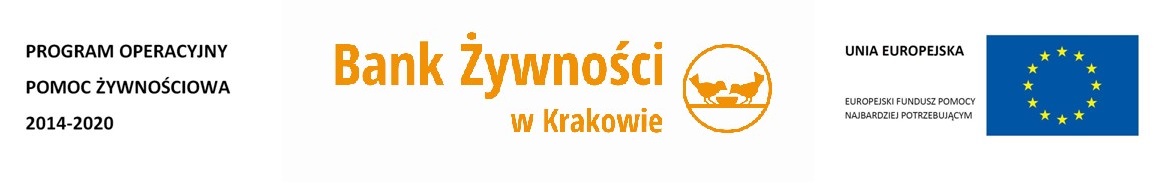 PROGRAM OPERACYJNY POMOC ŻYWNOŚCIOWA 2014-2020Program Operacyjny Pomoc Żywnościowa to działanie współfinansowane ze środków Unii Europejskiej, które ma na celu wsparcie osób i rodzin najbardziej potrzebujących. 
Program skierowany jest do osób, które znajdują się w trudnej sytuacji i uzyskują dochód nieprzekraczający:1.402 zł dla osoby samotnie gospodarującej,1.056 zł dla osoby w rodzinie.Aby otrzymać pomoc żywnościową należy:Zgłosić się do Ośrodka Pomocy Społecznej (OPS) właściwego dla miejsca zamieszkania lub do organizacji partnerskiej wydającej żywność w celu zakwalifikowania do odbioru żywności.Jeśli spełniamy wskazane kryteria, otrzymujemy skierowanie, które umożliwia odbiór we wskazanym na skierowaniu miejscu.Pomoc żywnościowa w gminie  Czorsztyn  przekazywana jest za pośrednictwem w współpracującej z Bankiem Żywności w Krakowie Organizacji Partnerskiej Lokalnej Gminnym Ośrodkiem Pomocy Społecznej w Maniowach. Pomoc udzielana jest w formie paczek żywnościowych lub posiłków.DZIAŁANIA TOWARZYSZĄCEW ramach programu realizowane są również zajęcia dla osób zakwalifikowanych do projektu. Mają on formę bezpłatnych szkoleń lub warsztatów dotyczących:Przygotowania posiłków,Dietetyki oraz zdrowego odżywiania,Sprawnego zarządzania budżetem domowym,Zapobiegania marnowaniu żywności.Działania realizowane są przez Bank Żywności w Krakowie w siedzibie OPL lub w miejscu wyznaczonym przez organizację. Uczestniczą w nich podopieczni, którzy zostali zakwalifikowani do otrzymania pomocy żywnościowej, w pobliżu ich miejsca zamieszkania. Terminy oraz miejsca realizacji warsztatów znajdują się na stronie internetowej Banku Żywności w Krakowie.Do udziału w działaniach towarzyszących ma prawo każda osoba, która otrzymała skierowanie z OPS do odbioru wsparcia żywnościowego w ramach POPŻ.PODPROGRAM 2019 Podprogram 2019  jest kontynuacją poprzednich Podprogramów. Celem programu jest zapewnienie najuboższym mieszkańcom Polski pomocy żywnościowej oraz uczestnictwa w działaniach towarzyszących.OKRES WYDAWANIA ŻYWNOŚCI: wrzesień 2019 – czerwiec 2020ZASADY PRZEKAZYWANIA ARTYKUŁÓW SPOŻYWCZYCH:Pomoc żywnościowa jest przekazywana osobom najbardziej potrzebującym w formie paczek żywnościowych lub posiłków:Paczka żywnościowa – to minimum kilka artykułów spożywczych (co najmniej 3) składających się z różnych grup towarowych wydawanych jednorazowo, a wchodzących w skład zestawu.Posiłek – to każde danie (śniadanie, II śniadanie, obiad, podwieczorek lub kolacja) przygotowane w OPL np. jadłodajniach, schroniskach, noclegowniach dla osób bezdomnych,
z wyłączeniem świadczenia usług firm zewnętrznych (np. catering).Zestaw roczny artykułów spożywczych w Podprogramie 2019 obejmuje żywność o łącznej wartości ok. 50,5 kg na osobę, w tym:Artykuły warzywne i owocowe:1) groszek z marchewką 3,2 kg,2) fasola biała 3,2 kg, 3) koncentrat pomidorowy 1,28 kg,  4) buraczki wiórki 1,05 kg, 5) powidła śliwkowe 1,80 kg, 6) sok jabłkowy klarowany 4lArtykuły skrobiowe:7) makaron jajeczny 4,50 kg, 8) makaron kukurydziany bezglutenowy 1 kg, 9) ryż biały 3 kg, 10) kasza gryczana 1,50 kg, 11) herbatniki maślane  0,80 kg, Artykuły mleczne:12) mleko UHT 7 l, 13) ser podpuszczkowy dojrzewający 2 kg, Artykuły mięsne:14) szynka drobiowa 2,70 kg, 15) szynka wieprzowa mielona 1,80 kg, 16) pasztet wieprzowy 0,48 kg, 17) filet z makreli w oleju 1,53 kg, Cukier:18) cukier biały 4kg, Tłuszcze:19) olej rzepakowy 4 l, Dania gotowe:20) gołąbki w sosie pomidorowym 1,70 kg. Podsumowanie Podprogramu 2018 W ramach Podprogramu 2018 Gminny Ośrodek Pomocy Społecznej w Maniowach objął  wsparciem żywnościowym  320 osób  przekazując 16,845,28 kg żywności w formie paczek  937 szt. Podsumowanie Podprogramu 2017 W ramach Podprogramu 2017 Gminny Ośrodek Pomocy Społecznej w Maniowach objął wsparciem żywnościowym 336 osób  przekazując  17,054,30 kg żywności w formie paczek 1634 szt.We współpracy z Bankiem Żywności dla osób korzystających z pomocy żywnościowej przeprowadzono warsztaty edukacyjne: kulinarne, żywieniowe, ekonomiczne oraz dotyczące marnowania żywności.Dodatkowo Gminny Ośrodek Pomocy Społecznej w Maniowach w ramach Podprogramu 2017 realizowała działania towarzyszące niefinansowe takie jak: przekazywanie informacji o  miejscach gdzie realizowane są działania EFS, porady psychologiczne, prawne.